Technika kl. 4_23.04Temat: Skrzyżowania – ćwiczenia.Musimy sobie jeszcze omówić zasady przejazdu przez skrzyżowanie ze światłami i kierowane przez policjanta.1. Skrzyżowania ze światłami:Przeczytaj krótki tekst na str. 57,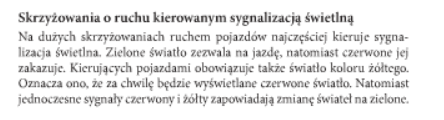 2. Ruch kierowany przez policjanta:Zapoznaj się z infografiką na str.53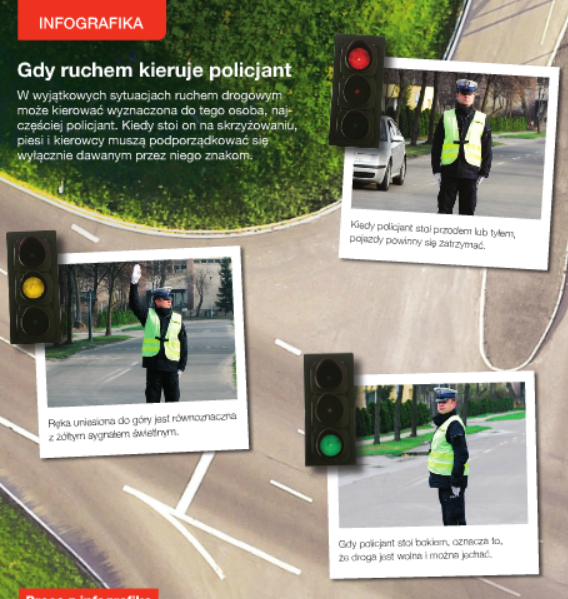 A teraz do ćwiczeń ! Jeśli masz problemy z odpowiedziami to przypomnij sobie zasady omawiane na poprzednich zajęciach. Szczególnie, co jest ważniejsze (np. światła czy znaki). Starajcie się odpowiadać samodzielnie!Zapisz w zeszycie poprawną odpowiedź (a, b lub c) i prześlij mi do oceny do dnia 30.04! (tylko odpowiedzi)Zapisz dobry numer skrzyżowania –numery nie są po kolei. Jest 10 przykładów.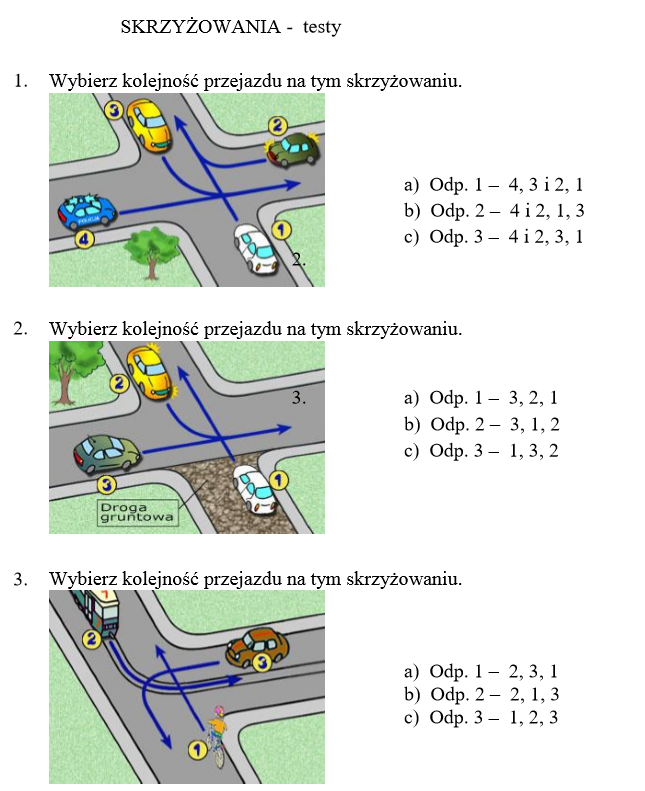 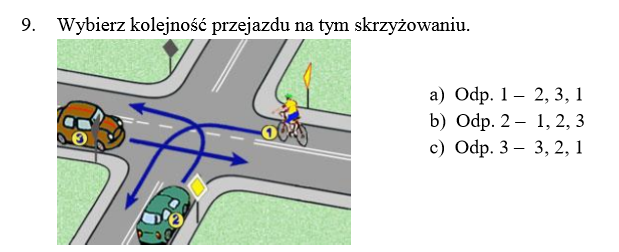 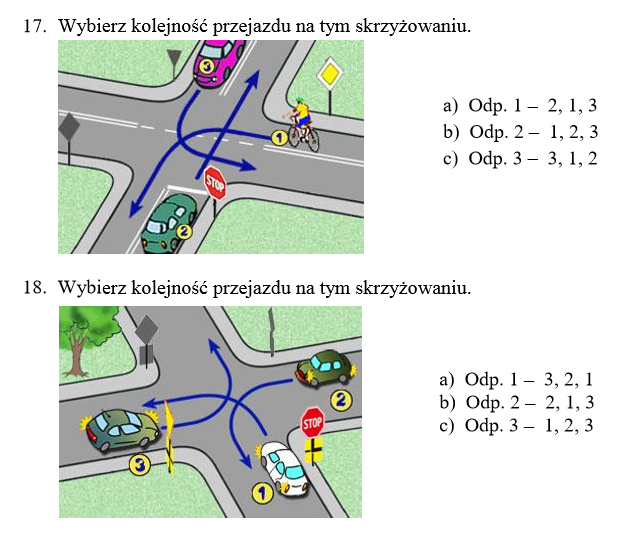 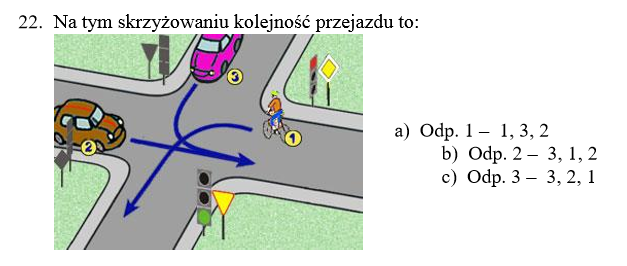 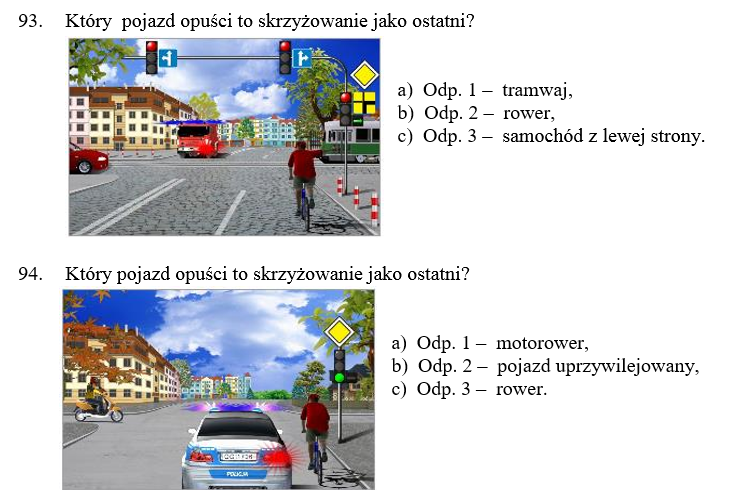 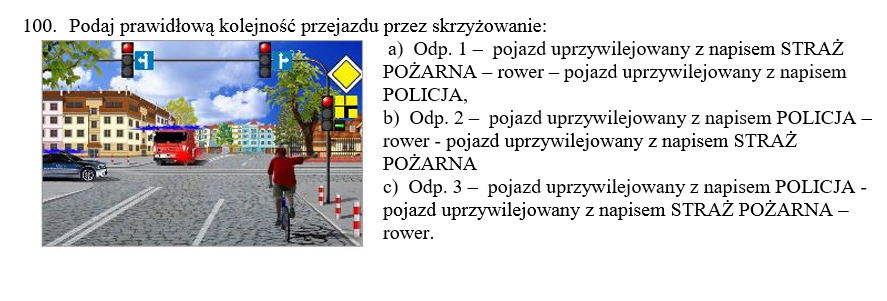 